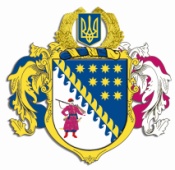 ДНІПРОПЕТРОВСЬКА ОБЛАСНА РАДАVIІ СКЛИКАННЯПостійна комісія обласної ради з питань соціально-економічного розвитку області, бюджету та фінансівпросп. Олександра Поля, 2, м. Дніпро, 49004П Р О Т О К О Л  № 71засідання постійної комісії обласної ради07 вересня 2018 року							м. Дніпро15.00 годинУсього членів комісії:		 13 чол.Присутні:                   		 11 чол. (з них 3 – телеконференція)Відсутні:                     		   2 чол.Присутні члени комісії: Ніконоров А.В., Ульяхіна А.М., Жадан Є.В., 
Войтов Г.О., Орлов С.О., Петросянц М.М., Ангурець О.В., Мазан Ю.В., Плахотнік О.О. (телеконференція), Мартиненко Є.А. (телеконференція), Саганович Д.В. (телеконференція). Відсутні члени комісії: Шамрицька Н.А., Удод Є.Г.У роботі комісії взяли участь:Петровська Л.С. – виконуюча обов’язки директора департаменту фінансів облдержадміністрації;Першина Н.Г. – начальник управління культури, національностей 
і релігій облдержадміністрації;Кришень О.В. – директор департаменту соціального захисту населення облдержадміністрації;Кушвід О.А. – директор департаменту капітального будівництва облдержадміністрації;Грива В.Л. ‒ заступник директора департаменту – начальник управління регіонального розвитку та будівництва департаменту житлово-комунального господарства та будівництва облдержадміністрації;Візир В.М. – начальник служби у справах дітей облдержадміністрації;Беспаленкова Н.М. ‒ начальник управління бухгалтерського обліку, фінансів та господарської діяльності – головний бухгалтер виконавчого апарату обласної ради;Богуславська І.А. – заступник начальника управління економіки, бюджету та фінансів – начальник відділу бюджету та фінансів виконавчого апарату обласної ради;Семикіна О.С.– заступник начальника управління економіки, бюджету та фінансів – начальник відділу капітальних вкладень виконавчого апарату обласної ради;Полонська Н.В. – заступник начальника відділу капітальних вкладень управління економіки, бюджету та фінансів виконавчого апарату обласної ради.Головував: Ніконоров А.В.Порядок денний засідання постійної комісії:Про розгляд проекту розпорядження голови обласної ради „Про внесення змін до рішення обласної ради від 01 грудня 2017 року 
№ 268-11/VII „Про обласний бюджет на 2018 рік”. Різне.СЛУХАЛИ: 1. Про розгляд проекту розпорядження голови обласної ради „Про внесення змін до рішення обласної ради від 01 грудня 2017 року № 268-11/VІІ „Про обласний бюджет на 2018 рік”.	Інформація: виконуючої обов’язки директора департаменту фінансів облдержадміністрації Петровської Л.С.ВИСТУПИЛИ: Ніконоров А.В., Ульяхіна А.М., Ангурець О.В., Войтов Г.О., Мазан Ю.В., Першина Н.Г., Кушвід О.О., Грива В.Л.ВИРІШИЛИ: 1. Інформацію виконуючої обов’язки директора департаменту фінансів облдержадміністрації Петровської Л.С. взяти до відома.2. Погодити запропонований облдержадміністрацією проект розпорядження голови обласної ради „Про внесення змін до рішення обласної ради від 01 грудня 2017 року № 268-11/VІІ „Про обласний бюджет на 2018 рік” (лист облдержадміністрації від 06.09.2018 № 18-3437/0/2-18 додається на 12 арк. (23 стор.), пояснювальна записка департаменту фінансів облдержадміністрації від 06.09.2018 № 1653/0/17-18 додається на 02 арк. 
(04 стор.))3. Рекомендувати голові обласної ради прийняти проект розпорядження „Про внесення змін до рішення обласної ради від 01 грудня 2017 року № 268-11/VІІ „Про обласний бюджет на 2018 рік”. 4. Рекомендувати департаменту фінансів облдержадміністрації (Шебеко) надати проект рішення обласної ради „Про внесення змін до рішення обласної ради від 01 грудня 2017 року № 268-11/VІІ „Про обласний бюджет на 2018 рік” з цими змінами на чергову сесію обласної ради для затвердження.Результати голосування:за 			11проти		 -утримались 	 -усього 		11СЛУХАЛИ: 2. Різне.Пропозиції не надходили.Інформація: ВИСТУПИЛИ: ВИРІШИЛИ: Результати голосування:за 			-проти		-утримались 	-усього 		-Голова комісії							А.В. НІКОНОРОВСекретар засідання комісії 								М.М. ПЕТРОСЯНЦ 